1. Какой советский поэт посвятил дню 22 июня 1941 года следующие строки?Тот самый длинный день в году С его безоблачной погодой Нам выдал общую беду На всех, на все четыре года. Варианты ответа: А) Юлия Друнина Б) Константин Симонов В) Александр Твардовский2. Какая из повестей писателя Бориса Васильева посвящена подвигу защитников Брестской крепости? 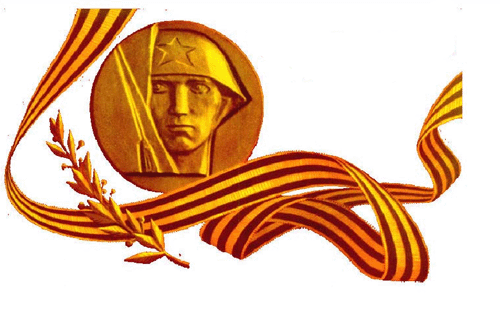 А) «А зори здесь тихие»Б)  «В списках не значился» В)  «Встречный бой»  3. Кому принадлежат строки?Эх, дороги...Пыль да туман,Холода, тревоги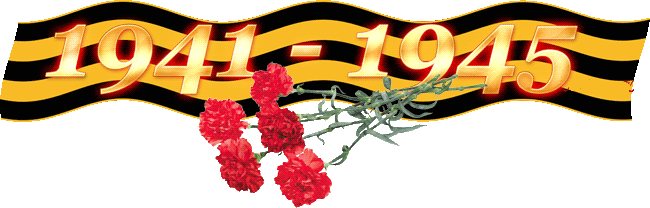 Да степной бурьян.Знать не можешьДоли своей:Может, крылья сложишьПосреди степей. Варианты ответа: А) Василию Лебедеву-Кумачу Б) Михаилу Исаковскому В) Льву Ошанину4. Строки из личного письма поэта-фронтовика А.А. Суркова жене стали текстом песни: 
А) «Землянка»                                             
Б) «Темная ночь»                                        
В) В лесу прифронтовом» 5. Назовите имя героини поэмы М. Алигер, которой принадлежат слова: Граждане, не стойте, не смотрите,	Я живая, голос мой звучит.Убивайте их, травите, жгите,Я умру, но правда победит! Варианты ответа: А) Людмила Павличенко Б) Зоя Космодемьянская В) Ульяна Громова6. Кому из героев Великой Отечественной войны, родившихся в Кузбассе, посвящена книга Георгия Николаевича Фролова? Варианты ответа: А) Двужильному Юрию Б) Сарыгину Александру В) Волошиной Вере7. Кому принадлежат строки?Враги сожгли родную хату,Сгубили всю его семью.Куда теперь идти солдату,Кому нести печаль свою? Варианты ответа: А) Михаилу Исаковскому Б) Владимиру Дыховичному В) Владимиру Агатову8. Перечислите известных Вам писателей и поэтов, писавших о Великой Отечественной войне.–––––––––––––––––––––––––––––––––––––––––––––––––––––––––––––––––––––––––––––––––––––––––––––––––––––––––––––––––––––––––––––––––––––––––––––––––––––––––––––––––––––––––––––––––––––––––––––––––––––––––––––––––––––––––––––––––––––––––––––––––––––––––––––––––––––––––––Благодарим за участие!